Большой и маленький мячи. Подарок для мамы.Цели: закрепить умения различать и называть большой и маленький; аккуратно наклеивать изображение; закреплять представления о предметах круглой формы.Материалы и оборудование: большие и маленькие мячи; цветной картон в виде восьмерки; цветы большой и маленький из цветной бумаги; серединки цветов большая и маленькая; клей – карандаш.Ход занятияОрганизационный моментОтгадайте загадку:Круглый, красивыйКрасный и синийХорошо скачетА как называется?                  (мячик)Беседа о мячикахВоспитатель. Посмотрите сколько у нас сегодня мячиков. Они одинаковые? (нет). А какой мячик вам понравился больше всего? Давайте внимательно посмотрим на этот мячик. Он какой? (дети должны описать). Воспитатель помогает. И так показываются несколько мячиков. Дети описывают: круглый, большой, маленький, зеленый, синий, красный и т.д.Массаж с помощью специального мячикаЭтот мячик не простойВесь колючий он такой. 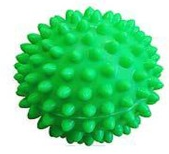 Меж ладошками кладемИм ладошки разотрем.Вверх и вниз его катаемСвои ручки развиваем!Можно шар катать по кругу, Перекидывать друг другуРаз, два, три, четыре, пятьНам пора и отдыхать!Аппликация Воспитатель раздает цветной картон в виде восьмерки. Дети, посмотрите, это цифра 8, она состоит из двух кружков большого и маленького. И дает возможность детям выбрать два цветочка большой и маленький и 2 серединки большую и маленькую. Приклеиваем большой цветок на большой кружок и маленький цветок на маленький кружок. Приклеиваем аналогично серединки (большую на большой цветок и маленькую на маленький цветок)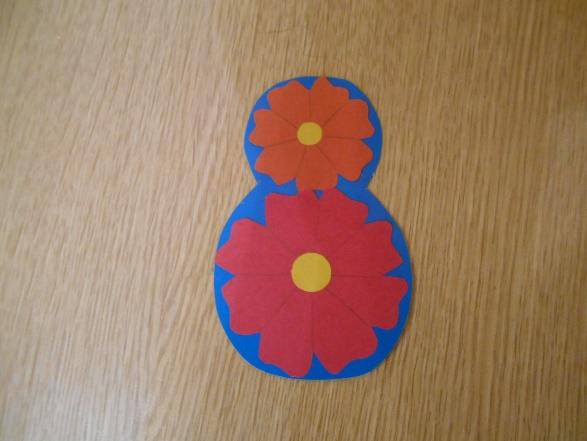 Рефлексия Чем мы сегодня занимались?Что мы сегодня делали?Что вам понравилось?